AMAÇ: İşbu “Kişisel Veri Saklama ve İmha Prosedürü” ("İmha Prosedürü"), Akcan Holding Yönetim Merkezi ve şubeleri ile iştiraklerine ait şubeler tarafından “Kişisel Verilerin Korunması Kanunu” ("Kanun") Madde 7 ile “Kişisel Verilerin Silinmesi, Yok Edilmesi veya Anonim Hale Getirilmesi Hakkında Yönetmelik” ("Yönetmelik") uyarınca hazırlanmıştır. Bu prosedürün amacı işlenmesini gerektiren sebeplerin ortadan kalkması halinde, (i) kişisel verilerin muhafazası ve silinmesi amacıyla Kanun ve Yönetmelik'e uygun sürelerin belirlenmesi, (ii) çalışan ve bağımsız yüklenicilere, kişisel verilerin hangi süre ve koşullarda saklanacağına ilişkin bilgi sağlanması, (iii) tutulması gerekli kişisel verilerin Kanun ve Yönetmelik'e uygun olarak saklanmasını sağlanması, ve (iv) tutulan kayıt ortamlarının belirlenmesi suretiyle saklanan kişisel verilere hızlı, kolay ve etkili erişimin sağlanmasıdır.İmha Prosedürü, Akcan Holding’in, Kanun'un Madde 7 hükmü ile Yönetmelik uyarınca, işlenmesini gerektiren sebeplerin ortadan kalkması halinde kişisel verilerin ilgili kişinin talebi üzerine Veri Sorumlusu sıfatıyla Holding tarafından silinmesi, yok edilmesi veya anonim hale getirilmesi yükümlülüğünün yerine getirilmesini sağlamak amacıyla, Akcan Holding tarafından tutulan kişisel verilerin işlendikleri amaç için gerekli olan azami süreyi belirleme işlemi ile silme, yok etme ve anonim hale getirme işlemlerinin dayanağını açıklamaktadır.Veri tabanları içerisinde kişisel verilerin silinmesi, yok edilmesi ve anonim hale getirilmesiyle ilgili yapılan  bütün işlemler kayıt altına alınır ve söz konusu kayıtlar, diğer hukuki yükümlülükler hariç olmak üzere en az üç yıl süreyle saklanır.KAPSAM: Prosedür kişisel verileri işlediği herhangi bir sürece dâhil olan tüm departmanları ve çalışanlarını ve bu departmanların kişisel veriler üzerinde uygulayacağı tüm imha faaliyetlerini kapsayacak olup, her türlü imha gereksinimi sonucunda uygulanma sürecini kapsamaktadır.KISALTMALAR:KVKK: Kişisel Verileri Koruma KanunuTANIMLAR: -Açık Rıza: Belirli bir konuya ilişkin, bilgilendirilmeye dayanan ve özgür iradeyle açıklanan rızaAlıcı Grubu: Veri sorumlusu tarafından kişisel verilerin aktarıldığı gerçek veya tüzel kişi kategorisi;Anonim Hale Getirme: Kişisel verilerin, başka verilerle eşleştirilerek dahi hiçbir surette kimliği belirli veya belirlenebilir bir gerçek kişiyle ilişkilendirilemeyecek hâle getirilmesiMaskeleme: Kişisel verilerin belli alanlarının, kimliği belirli veya belirlenebilir bir gerçek kişiyle ilişkilendirilemeyecek şekilde silinmesi, üstlerinin çizilmesi, boyanması ve yıldızlanması gibi işlemler.Karartma: Kişisel verilerin bütününün, kimliği belirli veya belirlenebilir bir gerçek kişiyle ilişkilendirilemeyecek şekilde üstlerinin çizilmesi, boyanması ve buzlanması gibi işlemleriDoğrudan Tanımlayıcılar: Tek başlarına, ilişki içinde oldukları kişiyi doğrudan açığa çıkaran, ifşa eden ve ayırt edilebilir kılan tanımlayıcılarıDolaylı Tanımlayıcılar: Diğer tanımlayıcılar ile bir araya gelerek ilişki içinde oldukları kişiyi açığa çıkaran, ifşa eden ve ayırt edilebilir kılan tanımlayıcılarıİlgili Kişi: Kişisel verisi işlenen gerçek kişiİlgili Kullanıcı: Verilerin teknik olarak depolanması, korunması ve yedeklenmesinden sorumlu olan kişi ya da birim hariç olmak üzere veri sorumlusu organizasyonu içerisinde veya veri sorumlusundan aldığı yetki ve talimat doğrultusunda kişisel verileri işleyen kişilerİmha: Kişisel verilerin silinmesi, yok edilmesi veya anonim hale getirilmesiPeriyodik İmha: Kanunda yer alan kişisel verilerin işlenme şartlarının tamamının ortadan kalkması durumunda kişisel verileri saklama ve imha politikasında belirtilen ve tekrar eden aralıklarla resen gerçekleştirilecek silme, yok etme veya anonim hale getirme işlemini,Kanun: 24/3/2016 tarihli ve 6698 Sayılı Kişisel Verilerin Korunması KanunuKayıt Ortamı: Tamamen veya kısmen otomatik olan ya da herhangi bir veri kayıt sisteminin parçası olmak kaydıyla otomatik olmayan yollarla işlenen kişisel verilerin bulunduğu her türlü ortam;Kişisel Veri: Kimliği belirli veya belirlenebilir gerçek kişiye ilişkin her türlü bilgiyi,Kişisel Verilerin İşlenmesi: Kişisel verilerin tamamen veya kısmen otomatik olan ya da herhangi bir veri kayıt sisteminin parçası olmak kaydıyla otomatik olmayan yollarla elde edilmesi, kaydedilmesi, depolanması, muhafaza edilmesi, değiştirilmesi, yeniden düzenlenmesi, açıklanması, aktarılması, devralınması, elde edilebilir hâle getirilmesi, sınıflandırılması ya da kullanılmasının engellenmesi gibi veriler üzerinde gerçekleştirilen her türlü işlemiVeri işleyen: Veri sorumlusunun verdiği yetkiye dayanarak onun adına kişisel verileri işleyen gerçek veya tüzel kişidir.Veri sorumlusu: Kişisel verilerin işleme amaçlarını ve vasıtalarını belirleyen, veri kayıt sisteminin kurulmasından ve yönetilmesinden sorumlu olan gerçek veya tüzel kişidir.Sicil: Kişisel Verileri Koruma Kurumu Başkanlığı tarafından tutulan veri sorumluları siciliKayıt ortamı: Tamamen veya kısmen otomatik olan ya da herhangi bir veri kayıt sisteminin parçası olmak kaydıyla otomatik olmayan yollarla işlenen kişisel verilerin bulunduğu her türlü ortamı,Veri Kayıt Sistemi: Kişisel verilerin belirli kriterlere göre yapılandırılarak işlendiği kayıt sistemiKişisel veri işleme envanteri: Veri sorumlularının iş süreçlerine bağlı olarak gerçekleştirmekte oldukları kişisel verileri işleme faaliyetlerini; kişisel verileri işleme amaçları, veri kategorisi, aktarılan alıcı grubu ve veri konusu kişi grubuyla ilişkilendirerek oluşturdukları ve kişisel verilerin işlendikleri amaçlar için gerekli olan azami süreyi, yabancı ülkelere aktarımı öngörülen kişisel verileri ve veri güvenliğine ilişkin alınan tedbirleri açıklayarak detaylandırdıkları envanteri,Kurum: Kişisel Verileri Koruma KurumuKurul: Kişisel Verileri Koruma Kurumuna bağlı Kişisel Verileri Koruma Kurulu’dur.SORUMLULAR: : Prosedürün Akcan Holding’in tüm işleyiş, faaliyet ve süreçlerinde uygulanmasından, Akcan Holding Bilgi Teknolojileri Müdürlüğü sorumlu olmakla birlikte; uygulamaya alınan prosedür, kılavuz, standart ve eğitim faaliyetlerinin Holding bünyesinde uygulanmasında, Holding’in Kalite Departmanı görev alacaktır. Akcan Holding genelindeki tüm çalışanlar, paydaşlar ve ilgili üçüncü kişiler, İmha Prosedürüne uyum ile birlikte, hukuki yönden risklerin ve yakın tehlikenin önlenmesinde, Bilgi Teknolojileri Müdürlüğü ile iş birliği yapmalıdırlar. Akcan Holding tüm organ ve departmanları prosedüre uyulmasını gözetmekle yükümlüdür. Prosedürün uygulanmasından kişisel verileri toplayan tüm bölüm çalışanları ve yöneticiler sorumludur.FAALİYET AKIŞI:Genel EsasKanun'un 7. maddesi uyarınca, Kanun ve ilgili diğer kanun hükümlerine uygun olarak işlenmiş olmasına rağmen, işlenmesini gerektiren sebeplerin ortadan kalkması hâlinde kişisel veriler resen veya ilgili kişinin talebi üzerine veri sorumlusu tarafından silinir, yok edilir veya anonim hâle getirilir.Bu prosedürün hazırlanmış olması; kişisel verilerin Kanuna ve Yönetmelik'e uygun biçimde saklandığı, silindiği, yok edildiği veya anonim hale getirildiği anlamına gelmez. Akcan Holding, bu prosedüre uyumu "5.Sorumlular" bölümüne uygun olarak gözetmelidir.Kayıt OrtamlarıBu prosedür kapsamında aşağıda listelenen ortamlar ile bunlara ek olarak kişisel veri işleme faaliyetlerinin kullanımını gerektirebileceği diğer ortamlardaki kişisel veriler "kayıt ortamlarıdır."Kişisel verilerin saklanmasını ve imhasını gerektiren hukuki, teknik ya da diğer sebeplere ilişkin açıklamaKişisel verilerin saklanmasını gerektiren sebepler, “Kişisel Veri İşleme Envanteri”nde yer almaktadır, ilgili envanterden kişisel verilerin saklama, imha yöntemleri ve periyodik imha sürelerine ilişkin bilgilere ulaşılabilmektedir.Kişisel verilerin imhasını gerektiren sebepler, Kanun'un 5. ve 6. maddelerinde yer alan kişisel verilerin işlenme şartlarının tamamının ortadan kalkması halinde, kişisel veriler Akcan Holding tarafından resen veya ilgili kişinin talebi üzerine silinir, yok edilir veya anonim hâle getirilir.Kişisel verilerin işlenme şartlarının, gerekçelerinin tamamının ortadan kalkması halinde, kişisel verilerin veri sorumlusu tarafından resen veya ilgili kişinin talebi üzerine silinmesi, yok edilmesi veya anonim hâle getirilmesi gerekir.Kişisel verilerin silinmesi, yok edilmesi veya anonim hale getirilmesinde “Kişisel Verileri Koruma Kanunu”nun 4 üncü maddesindeki genel ilkeler ile 12 nci maddesi kapsamında alınması gereken teknik veidari tedbirlere, ilgili mevzuat hükümlerine, Kurul kararlarına ve bu prosedüre uygun hareket edilmesi zorunludur.Kişisel verilerin silinmesi, yok edilmesi ve anonim hale getirilmesiyle ilgili yapılan bütün işlemler kayıt altına alınır ve söz konusu kayıtlar, diğer hukuki yükümlülükler hariç olmak üzere en az üç yıl süreyle  saklanır.Kişisel verilerin silinmesi, yok edilmesi ve anonim hale getirilmesinde Kurul tarafından aksine bir karar alınmadıkça, kişisel verileri resen silme, yok etme veya anonim hale getirme yöntemlerinden uygun olanı seçilir. İlgili kişinin talebi halinde uygun yöntem gerekçesini açıklanarak seçilir.İdari ve Teknik TedbirlerKişisel Verilerin güvenli bir şekilde saklanması ile hukuka aykırı olarak işlenmesi ve erişilmesinin önlenmesi güvenilir yöntemlerle imha edilmesi için teknik ve idari tedbirler alınmıştır.Akcan Holding ve iştiraklerini kapsayan kişisel verilerin işlenmesi, korunması, saklanması ve imhasını kapsayan kurumsal politikalar, prosedür ve ilgili diğer dokümanlar hazırlanmış ve personelin ulaşabileceği şekilde kurumsal intranet sistemlerinde veya elektronik posta yoluyla yayınlanmıştır.Akcan Holding Yönetim Merkezi, şube ve iştiraklerine ait şirketlerinde personel ve tedarikçi/müşteri bilgileri personel ve müşteri/tedarikçi izni alınmadan 3. Kişilerle paylaşılmaz.Personel bilgileri gizlidir ve İnsan Kaynakları departmanında kilitli dolaplarda saklanır. Bilgisayar ortamındaki personel bilgilerine sadece sistem üzerinde verileri toplayan İnsan Kaynaklarında yetkili kişiler ulaşabilmektedir.Fiziki ortamda bulunan kişisel veri içeren tüm belge ve dosyaların kilitli oda/dolaplarda saklanması kuralı vardır.Saklanan kişisel verilere holding içi erişim iş tanımı gereği erişmesi gerekli personel ile sınırlandırılmıştır. Yetkiler periyodik olarak “Bilgi Sistemleri Yetkilendirme Prosedürü” doğrultusunda kontrol edilir ve güncellenir.İşin doğası gereği hizmet alım süreci ile ilerlenen hizmetlerde kişisel verilerin korunması ve veri güvenliğine ilişkin ilgili firmalarla sözleşme imzalanır veya mevcut sözleşmeye eklenen hükümler ile veri güvenliği sağlanır.Bilgi sistemleri tarafından veri güvenliğine ilişkin aşağıda belirtilen teknik tedbirler alınmıştırBack-up saklama (yedekleme)Kişiye özel kullanıcı adları (user ID'ler)ŞifrelerOtomatik oturum kapatmaGeçmişin denetlenmesi/ kaydın tutulmasıGüvenlik duvarıŞifrelemeGüvenli web portalıKişisel verilerin depolandığı donanımı yöneten güvenlik tedbirleriTüm personele kişisel verilerin korunması mevzuatı ve veri güvenliği kapsamında eğitimler verilir.Grupta Kanun hükümlerinin uygulanmasını sağlamak amacıyla iç denetimler yapılır ve denetimler sonucunda ortaya çıkan gizlilik ve güvenlik zafiyetlerine yönelik aksiyonlar alınır.Grubumuzda işlenen kişisel verilerin hukuka aykırı yollarla başkaları tarafından elde edilmesi hâlinde, bu durum veri irtibat kişisi tarafından en kısa sürede ilgilisine (Bilgi Teknolojileri Müdürlüğü) ve Kurul’a bildirilir.Kişisel Verilerin İmha UsulleriGrupta kişisel verilerin imhası sürecinde veri silme, yok etme ve imha yöntemleri uygulanmaktadır. Silinen, yok edilen ve anonim hale getirilen verilere ilişkin işlemlerin kayıtları en az 3 yıl süre ile saklanır.Kişisel Verilerin Silinmesi Yöntemleri;Hizmet olarak Uygulama Türü Bulut Çözümleri (Office 365, Salesforce, Dropbox v.b.) ;Bulut sisteminde veriler silme komutu verilerek silinmektedir. Anılan işlem gerçekleştirilirken ilgili kullanıcının bulut sistemi üzerinde silinmiş verileri geri getirme yetkisinin bulunmamaktadır.Kâğıt Ortamında Bulunan Kişisel Veriler; Kâğıt ortamında bulunan kişisel veriler karartma yöntemi kullanılarak silinmektedir. Karartma işlemi, ilgili evrak üzerindeki kişisel verilerin, mümkün olan durumlarda kesilmesi, mümkün olmayan durumlarda ise geri döndürülemeyecek ve teknolojik çözümlerle okunamayacak şekilde sabit mürekkep kullanılarak ilgili kullanıcılara görünemez hale getirilmesi şeklinde yapılmaktadır.Merkezi Sunucuda Yer Alan Ofis Dosyaları; Dosyanın işletim sistemindeki silme komutu ile silinmesi veya dosya ya da dosyanın bulunduğu dizin üzerinde ilgili kullanıcının erişim hakları kaldırılmaktadır. Anılan işlem gerçekleştirilirken ilgili kullanıcının aynı zamanda sistem yöneticisi olmadığına dikkat edilmektedir.Veri Tabanları; Kişisel verilerin bulunduğu ilgili satırların veri tabanı gerekli komutlar ile silinir.Kişisel Verilerin Yok Edilmesi Yöntemleri;Kişisel veriler fiziksel yok etme yöntemleri kullanılarak yok edilmektedir.Fiziksel Yok Etme: Kişisel veriler herhangi bir veri kayıt sisteminin parçası olmak kaydıyla otomatik olmayan yollarla da işlenebilmektedir. Bu tür veriler yok edilirken kişisel verinin sonradan kullanılamayacak biçimde fiziksel olarak yok edilmesi sistemi uygulanmaktadır. Kağıt ve mikrofiş ortamlarında bulunan kişisel verilerin bulunduğu ilgili evrağın kağıt imha makinesinden geçirilerek yok edilir.Kişisel Verilerin Anonim Hale Getirilmesi Yöntemleri;Holding’te kişisel verilerin anonim hale getirilmesi teknikleri ve detayları aşağıda sıralanmıştır.Değer düzensizliği sağlamayan anonim hale getirme yöntemleriDeğer düzensizliği sağlamayan anonim hale getirme yöntemleri, saklanmakta olan kişisel verilerde bir değişiklik veya ekleme/çıkarma yapılmaksızın; herhangi bir kişisel veri grubunun genelleme, birbiri ile yer değiştirme veya gruptan belirli bir veri veya alt veri grubunun çıkarılması ile uygulanan anonimleştirmeye yöntemleridir.Değişkenleri çıkartma: Betimleyici nitelikteki verilerin çıkartılması yöntemi ile toplanılan verilerin bir araya getirilmesinden sonra oluşturulan veri setindeki değişkenlerden “yüksek dereceli betimleyici” olanlar çıkarılarak mevcut veri seti anonim hale getirilmektedir.Kayıtları çıkartma: Kayıttan çıkarma yönteminde veriler arasında tekillik ihtiva eden veri satırı kayıtlar arasından çıkarılarak saklanan veriler anonim hale getirilmektedir.Alt ve üst sınır kodlama: Alt ve üst sınır kodlaması yöntemi ile önceden tanımlanmış kategorilerin yer aldığı bir veri grubundaki değerlerin belirli bir ölçüt belirlenerek birleştirilmesiyle anonim hale getirilmektedir.Bölgesel gizleme: Bölgesel gizleme yönteminde ise tek bir verinin çok az görülebilir bir kombinasyon yaratması sebebi ile belirleyici niteliği mevcut ise ilgili verinin gizlenmesi anonimleştirmeyi sağlamaktadır.Genelleştirme: Veri toplulaştırma yöntemi ile birçok veri toplulaştırılmakta ve kişisel veriler herhangi bir kişiyle ilişkilendirilemeyecek hale getirilmektedir. Örneğin; çalışanların yaşlarının tek tek göstermeksizin X yaşında Z kadar çalışan bulunduğunun ortaya konulması.Değer düzensizliği sağlayan anonim hale getirme yöntemleriDeğer düzensizliği sağlayan anonim hale getirme yöntemlerinde değer düzensizliği sağlamayanların aksine kişisel veri gruplarında bazı verilerin değiştirilmesi ile bozulma yaratmaktadır. Bu yöntemler kullanılırken elde edilmesi beklenen/istenen fayda doğrultusunda sapmaların dikkatli uygulanması gerekecektir. Toplam istatistiklerin bozulmaması sağlanarak veriden beklenen fayda sağlanmaya devam edilebilir.Mikro-Birleştirme: Mikro birleştirme yönteminde tüm veriler ilk olarak anlamlı bir sıraya dizilerek (büyükten küçüğe gibi) gruplara ayrılıp, grupların ortalaması alınarak elde edilen değer mevcut gruptaki ilgili verilerin yerine yazılarak anonimleştirme sağlanır. Örneğin; maaş bilgisi için; 10.000 TL altı ve üstü iki grup yapılır ise, 10.000 ve daha az maaş alan kişilerin maaşlarının toplamı kişi sayısına bölünür ve 10.000TL altında maaş alan herkesin maaş kümesine elde edilen bu değer yazılır.Veri Değiş-Tokuşu: Veri değiş tokuşu yönteminde saklanan veriler içerisinden seçilen çiftler arasında bir değişkenin değerleri birbiri ile değiştirilir. Genel olarak kategorize edilebilen veriler için kullanılan bu yöntemde amaç veri sahiplerine ait verilerin birbirleri ile değiştirilerek veri tabanının dönüştürülmesidir. Örneğin, çalışılan tabloda ‘Yaş: 45’, ‘Cinsiyet: Kadın’, ‘İl: Ankara’ verileri bulunan kişilere ait gelir bilgisi ‘Yaş: 30’, ‘Cinsiyet: Kadın’, ‘İl: İzmir’ olanlar ve ‘Yaş: 25’, ‘Cinsiyet: Erkek’ ‘İl: İzmir’ olanların gelir bilgileri ile ‘Yaş:35’, ‘Cinsiyet: Erkek’ İl: İstanbul’ olanların gelir bilgileri birbirleri içerisinde değiştirilerek veri tabanı dönüştürülmüştür.Gürültü Ekleme: Verilere gürültü ekleme yöntemi özellikle sayısal verilerin ağırlıklı olduğu bir veri setinde mevcut verilere belirlenen oranda artı veya eksi yönde birtakım sapmalar eklenerek veriler anonim hale getirilmektedir. Örneğin, boy değerlerinin olduğu bir veri grubunda (+/−) 10 cm sapması kullanılarak gerçek değerlerin görüntülenmesi engellenmiş ve veriler anonimleştirilmiş olur. Sapma her değere eşit ölçüde uygulanır.Personel Unvan Birim Görev ListesiKişisel veri saklama ve imha sürecinde yer alan personelin unvanlarına, birimlerine ve görev tanımlarına aşağıdaki tabloda yer verilmiştir.Kişisel Verileri Saklama ve Periyodik İmha SüreleriREFERANS DOKÜMANLAR:Kişisel Verilerin Korunması Kanunu Resmi Gazete Tarihi: 07.04.2016 Sayı:29677Kişisel Verilerin Silinmesi, Yok Edilmesi veya Anonim Haline Getirilmesi Hakkında Yönetmelik Resmi Gazete Tarihi: 28.10.2017 Sayı:30224Kişisel Verilerin Silinmesi, Yok Edilmesi veya Anonim Hale Getirilmesi Rehberi, Ocak 2018, Ankara.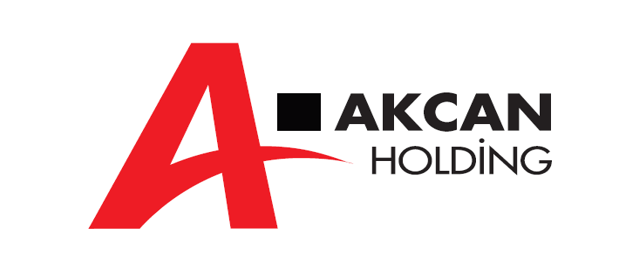 KİŞİSEL VERİLERİ SAKLAMA ve İMHA PROSEDÜRÜKİŞİSEL VERİLERİ SAKLAMA ve İMHA PROSEDÜRÜKİŞİSEL VERİLERİ SAKLAMA ve İMHA PROSEDÜRÜDoküman No: YKB-P01Revizyon No: 00Yayın Tarihi: 21.10.2021Revizyon Tarihi: 00.00.000HazırlayanKontrol EdenOnaylayanDoküman Hazırlama Ekibi İmza:Kalite Müdürüİmza:Üst Yönetim Temsilcisiİmza:Kayıt OrtamlarıElektronik Ortamlar;Holding’in bilgisayarları/sunucularıHolding’in mobil telefonlarıAğ cihazlarıHizmet olarak uygulama türü bulut çözümleri (Office 365, Salesforce, Dropbox v.b.)Kağıt ortamında bulunan kişisel verilerMerkezi sunucuda yer alan ofis dosyalarıTaşınabilir medyada bulunan kişisel verilerYazıcı, parmak izi okuyucu gibi çevre birimlerVeri tabanlarıManyetik bantlarOptik disklerFlash hafızalarFiziksel Ortamlar;Birim DolaplarıArşivDepartmanUnvanGörevSorumlulukHukuk KoordinatörlüğüAvukatHukuk Bürosu (Akcan Holding Merkez)Kişisel veri saklama veimha politikası uygulama sorumlusuGörevi dâhilinde olansüreçlerin saklama süresine uygunluğunun sağlanması ileperiyodik imha süresi uyarınca kişisel veri imha sürecininyönetimi, kanunla ilgili güncel bilgilerin takibi ve ilgiliyöneticilere bilgi akışı sağlamaHukuk MüşavirliğiDirekt Akcan Holding’ten sorumlu Avukat / Genel Müdürler (Akcan Holdingiştirak şirketleri için)Veri İrtibat KişisiGörevi dâhilinde olan süreçlerin saklama süresine uygunluğunun sağlanması ile periyodik imha süresi uyarınca kişisel veri imha sürecinin yönetimi, kanunla ilgili güncel bilgilerin takibi ve ilgili yöneticilere bilgi akışı sağlama ve kurum ile iletişim halindeolma ilgili yazışmalarda süreci yürütmeKalite DepartmanıKalite YöneticisiKişisel veri saklama ve imha politikası uygulama sorumlusuGörevi dâhilinde olan süreçlerin saklama süresine uygunluğunun sağlanması ile periyodik imha süresi uyarınca kişisel veri imha sürecinin yönetimi, kanuna uygun olarak	sürecinkoordinasyonunu      sağlamailgili	dokümanların güncelliğinin sağlanmasıBilgi Teknolojileri DepartmanıBilgi Teknolojileri Yöneticisi/SorumlusuKişisel veri saklama ve imha politikası uygulama sorumlusuGörevi	dâhilinde	olan süreçlerin saklama süresine uygunluğunun sağlanması ile periyodik imha süresi uyarınca kişisel veri imha sürecinin yönetimi, kişisel verilere ilişkin bilgi teknolojileri kapsamında teknik tedbirleri almakİnsan Kaynakları Direktörülüğüİnsan Kaynakları Birim YöneticileriKişisel veri saklama ve imha politikası uygulama sorumlusuGörevi dâhilinde olan süreçlerin saklama süresine uygunluğunun sağlanması ile periyodik imha süresi uyarınca kişisel veri imha sürecininyönetimi,Tüm DepartmanlarDepartman Yöneticisi ve çalışanlarKişisel veri saklama ve imha politikası uygulama sorumlusuGörevi dâhilinde olan süreçlerin saklama süresine uygunluğunun sağlanması ile periyodik imha süresi uyarınca kişisel veri imha sürecinin yönetimi, kişisel verilere yönelik teknik ve idaritedbirlere uyum sağlamakKayıt TürüSaklama SüresiMuhasebe ve FinansMuhasebe ve FinansTicari borç hesapları10 yılAlacak hesapları10 yılTedarikçi faturaları ve ilgili belgeler10 yılDefteri kebir99 yılFinansal beyannameler10 yılYıllık denetim raporları ve finansal beyannameler99 yılYıllık plan ve bütçeler10 yılBanka hesap özetleri10 yılÇalışan harcama raporları10 yılYatırım kayıtlarıYatırım süresi boyunca + 10 yıl Sözleşmeler SözleşmelerSözleşmeler ve ilgili iletişimlerSözleşme süresi boyunca + 10 yıl Kurumsal Kayıtlar Kurumsal KayıtlarKurumsal kayıtlar (toplantı defterleri, imzalı Yönetim Kurulu toplantı tutanakları, ana sözleşme, iç tüzükler, yıllık kurumsal kayıtlar)99 yılYönetim kurulu defterleri6 yılLisans ve izinler99 yılMarka ve telif kayıtları ve ilgili dokümanlar99 yılPolitika ve prosedür kılavuzları (internet sitelerinde yayınlanan politika ve prosedürler dahil olmak üzere ve internet sitesi kullanım koşulları)10 yıl Hukuki Dosya ve Kayıtlar Hukuki Dosya ve KayıtlarHukuki bilgi notları ve görüşlerİlgili konunun sona ermesini takiben 7 yılDava dosyalarıTemyiz süresinin sona ermesi itibariyle 1 yılYargısal talepler99 yılİbra ve uzlaşmalar99 yıl Sigorta Kayıtları Sigorta KayıtlarıSigorta poliçeleri ve ilgili dava dosyaları99 yılMal ve beden sigorta poliçeleri ve ilgili dava dosyalarıSigorta sözleşmesi süresi boyunca + 7 yılDiğer sigorta kayıtları ve ilgili dava dosyalarıSigorta sözleşmesi süresi boyunca + 7 yılİbra ve uzlaşmalar99 yıl Müşteri ve Müşteri Kayıtları (Demografik Bilgiler) Müşteri ve Müşteri Kayıtları (Demografik Bilgiler)Müşterilerin Akcan Holding ve iştiraklerine bağlı Şirketlerinden hizmet almaları süresince kayıtları tutulmaktadır.Bu bilgiler kapsamında aşağıdakiler yer almaktadır:isim, soy isim, şirket adı, yetkilisianne adıbaba adıcep telefon numarasıcinsiyetev telefon numarasıdoğum tarihiprotokol numaralarıkurum kimliği e-mail adresipasaport numarasıadresyaşülke grubuiş telefon numarasıhizmet verilen şirket/kişi ve e-posta adresleriMüşterilerin Akcan Holding ve iştiraklerine bağlı şirketlerinden herhangi bir hizmetalmamaları ve iletişime geçmemeleri tarihi itibariyle 20 yıl Tedarikçi Kayıtları (Tedarikçi Dosyaları) Tedarikçi Kayıtları (Tedarikçi Dosyaları)Fiziki tedarikçi dosyaları dosyalarıTedarikçiye ait tüm kayıt evrakları20 yıl Çalışan ve Çalışan Adayları Kayıtları Çalışan ve Çalışan Adayları KayıtlarıAşağıdakiler de dâhil olmak üzere çalışan özlük dosyaları:iş başvuruları/özgeçmiş,referans kontrolleri,iş tanımları,tazminat geçmişi,performans değerlendirmeleri,disipline ilişkin bilgiler,terfiler,feshe ilişkin belgeler,İş sözleşmesi süresi boyunca + 5 yılAşağıdakiler de dâhil olmak üzere iş başvurusu reddedilen çalışan aday bilgileri:mülakat notları,özgeçmişler,iş teklifleri,başlangıç değerlendirmeleri,işe alım sürecinde yapılan ön eleme.2 yıl (iş başvurusunda bulunan sonraki süreçte işi kendi isteği ile kabul etmeyen adayların bilgileri verilerin saklanma amacı, ileride açılacak pozisyonlar için adayların değerlendirilmesi)10 yıl (iş başvurusunda bulunan ve kurumumuz tarafından başvuruları reddedilen adayların bilgileri,ayrımcılığa uğradıklarını ileri sürme ihtimalleri olduğu düşünülenler)Çalışan sağlık kayıtları (ayrı ve gizli dosya)İş sözleşmesi süresi boyunca + 15 yılAdli sicil kayıtları (ayrı ve gizli dosya)İş sözleşmesi süresi boyuncaÇalışan eğitimleriİş sözleşmesi süresi boyunca + 10 yılÇalışan beden ölçüsü bilgileriİlgili ürün siparişinin verilmesini takiben 1 yılİş sözleşmeleriİş sözleşmesi süresi boyunca + 15 yılEmeklilik ve emekli aylığı düzenlemeleri99 yılÇalışan el kılavuzları99 yılTeknik HizmetlerTeknik HizmetlerTaşeron firmaların çalışan bilgileriİlgili şirkette görevlerinin sona ermesi itibariyle 5 yılSponsorlukSponsorlukSponsorluk yapılan kurum/kişi tüm kayıtlarıolayın gerçekleşmesinden itibaren 5 yıl